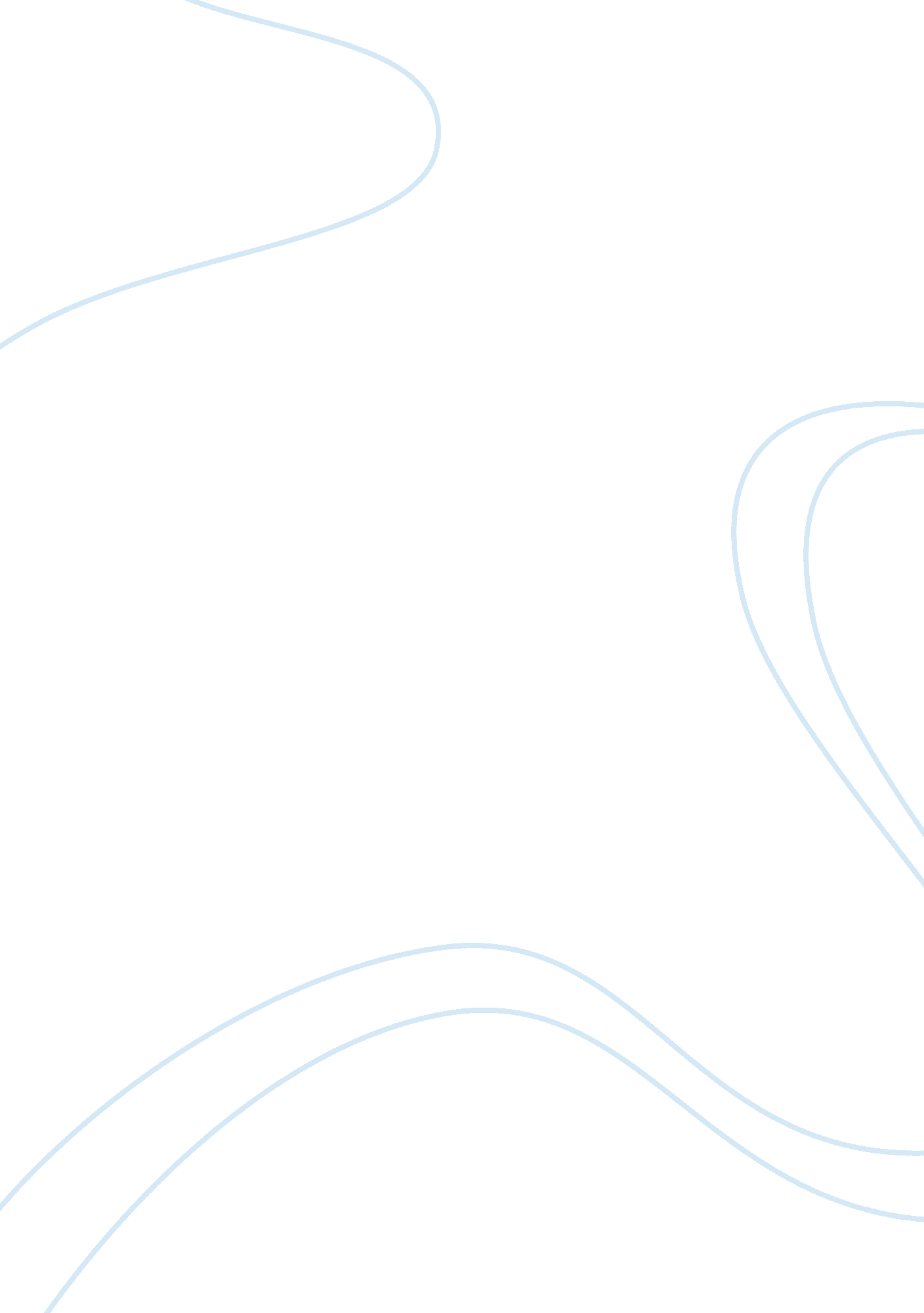 Values, attitudes, and emotions: the manager as a personProfession, Manager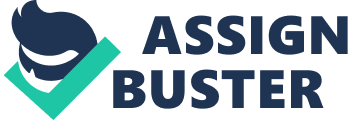 Values, attitudes, and emotions greatly impact the actions of a manager as a person (Philippe et. al. , 2005). In turn, the actions that the manager will show will also directly affect the perception, as well as, the behavior of the subordinates (Philippe et. al. , 2005). This paper entitled, “ Values, Attitudes, and Emotions: The Manager as a Person” intends to reintroduce the definitions of “ values”, “ attitudes”, as well as, “ emotions”. It also plans to reiterate its impacts on the managers as a person. Finally, it aims to relate the aforementioned to business in the 21st century. Values Defined “ Values” is a term which is technically defined as “ characteristics of behavior, thought,” as well as, character that the people consider as “ being essentially good, having desirable results, as well as, worthy of emulation by others” (The.. , 2007). Impact of Values on the Manager as a Person “ Values” is an important aspect of a manager’s way of life because it “ shapes relationships, choices, “ the sense of who he/she is”, as well as, behaviors (Colorado.. , 2007). Explaining further, the more positive the manager’s values are, the more positive his/her actions will be (Colorado.. , 2007). For example, if in case an employee frequently comes in late, the manager who does not have “ values” will surely call the subordinate’s attention, scold the person, or even embarrass the individual in front of the other co-workers without even listening to the reason/s of the employee (Maxwell, n. d. ). On the other hand, a manager with “ values” will get or listen to the side of the employee, will do his or her best to understand what it is that has been said, and give the person due process, meaning he or she will go through the process of sending a warning first to the one concerned, and if the concerned party does it again then that’s the time to implement the corresponding sanctions or punishments (Maxwell, n. d. ). Attitude Defined Attitude has the technical definition of “ a personal view, an opinion, or a feeling towards something” (Brinkman, 2007). Impact of Attitude on the Manager as a Person The attitude or the opinion or personal view of the manager will have an effect on his actions as well (Brinkman, 2007). For example, if a manager has a negative attitude then surely he or she will always be doubtful and skeptic about everything that surrounds him or her (Brinkman, 2007). This will serve as an enticement or attraction for negative and unwanted occurrences to happen with him or her (Brinkman, 2007). In turn, this motivated a poor attitude even more and then everything gets repeated over and over again (Brinkman, 2007). Another example is that if a manager has a positive attitude, even at the lowest point of a situation, he or she will speak to all his subordinates in high spirits (Brinkman, 2007). In fact he or she would even tell inspiring stories to motivate subordinates to be hopeful instead of hopeless and helpless (Brinkman, 2007). 